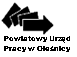 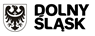 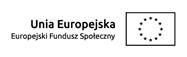 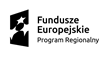 Projekt „Aktywizacja osób bezrobotnych od 30 roku w tym znajdujących się w szczególnej sytuacji na rynku pracy 
w powiecie oleśnickim” współfinansowany przez Unię Europejską ze środków Europejskiego Funduszu Społecznego w ramach Regionalnego Programu Operacyjnego Województwa Dolnośląskiego 2014 – 2020, Działanie 8.1 Projekty powiatowych urzędów pracy. ........................................., dnia .................       PROPOZYCJA SZKOLENIOWA Szkolenie: ...........................................................................................................						Nazwa szkoleniaWypełnia instytucja szkoleniowaNazwa i adres instytucji szkoleniowej:..............................................................................................................................................................................................................................................................................................2.  Forma prawna prowadzonej działalności:

     ………………………………………………………………………………………………
3.  NIP: .................................         REGON…………………………………………………...4.  Adres zamieszkania przedsiębiorcy:……………………………………………..................

     PESEL………………………………………………………………………………………    Dotyczy osób fizycznych prowadzących działalność gospodarczą5.  Wpis do rejestru instytucji szkoleniowych o numerze..........................................................6.  Miejsce  szkolenia (proszę wpisać dokładny adres):zajęcia teoretyczne: ......................................................................................................zajęcia praktyczne: .............................................................................................7. Program szkolenia obejmujący przeciętnie nie mniej niż 25 godzin zegarowych     w  tygodniu- zgodnie z Załącznikiem nr 1 do propozycji szkoleniowej8. Wykaz kadry wykładowców, wyłącznie tych,  którzy będą  prowadzić zajęcia szkoleniowe 
     teoretyczne i praktyczne   z uwzględnieniem dostosowania  ich kwalifikacji i 
    doświadczenia  do zakresu szkolenia:9.  Dostosowanie wyposażenia dydaktycznego, sprzętu technicznego i pomieszczeń  do  potrzeb szkolenia z uwzględnieniem bezpiecznych i higienicznych warunków pracy.
     Proszę opisać miejsce szkolenia, a w przypadku szkoleń wymagających odpowiedniego 
     sprzętu, pojazdów itp. podać również ich marki, rok produkcji i ilość.   ..........................................................................................................................................................................................................................................................................................................Oświadczam, że warunki pracy oraz stanowiska pracy są zgodne z przepisami BHP
 i przeciwpożarowymi.10. Certyfikaty jakości usług posiadane przez instytucję szkoleniową – proszę załączyć     kserokopie:   .................................................................................................................................................   .................................................................................................................................................11. Doświadczenie w przeprowadzeniu szkoleń w zakresie proponowanego szkolenia:12. Rodzaj dokumentów potwierdzających ukończenie szkolenia i uzyskanie kwalifikacji      (proszę załączyć wzór):      .............................................................................................................................................      .............................................................................................................................................   zaświadczenie lub inny dokument, o ile przepisy odrębne nie stanowią inaczej, musi 
    zawierać: numer;  imię i nazwisko, numer PESEL uczestnika szkolenia; nazwę instytucji 
    szkoleniowej, formę i nazwę szkolenia; okres trwania szkolenia;  miejsce i datę wydania,    tematy i wymiar godzin zajęć edukacyjnych; podpis  osoby upoważnionej przez instytucję 
   szkoleniową przeprowadzającą szkolenie.13. Koszt szkolenia:       koszt szkolenia  : ……………………………brutto, 

                                    ………………………….... netto,       w tym  koszt egzaminu zewnętrznego:……………………………….(wpisać  jeżeli egzamin 
       zewnętrzny będzie przeprowadzany w instytucji lub jeżeli instytucja szkoleniowa  zobowiązuje 
       się do zlecenia przeprowadzenia egzaminu instytucji egzaminującej)       koszt osobogodziny:..........................................................     Do kosztów szkolenia nie  wlicza się kosztów wyżywienia uczestników oraz kosztów  
     ubezpieczenia od następstw nieszczęśliwych wypadków, badań lekarskich. 14.  Preliminarz kosztów:15. Nazwa zawodu / specjalności zgodna z Klasyfikacją Zawodów i Specjalności dla   potrzeb
      rynku pracy będących przedmiotem szkolenia:   ...................................................................................................................................................16. Czas szkolenia:Łączna liczba dni szkolenia: ......................................................., w tym:            zajęć teoretycznych : .......................................................................
            zajęć praktycznych : ........................................................................      Łączna liczba godzin szkolenia..................................................., w tym:                 zajęć teoretycznych : .......................................................................        zajęć praktycznych : ........................................................................
        (godzina  zegarowa kursu liczy 60 minut i obejmuje zajęcia edukacyjne liczące 
      45 min. oraz przerwę liczącą 15 min.)17. Ważność oferty……………………………………..18.  Oświadczam, że w przypadku wyboru naszej oferty, zobowiązujemy się do zawarcia 
      umowy wg załączonego wzoru.

19. Osoba upoważniona do kontaktowania się w sprawie propozycji:     Imię i nazwisko:.........................................................................................................……     Numer telefonu:………………………………………………………………………….     Adres e-mail:……………………………………………………………………………......................................................................podpis i pieczęć upoważnionego 
przedstawiciela Instytucji SzkoleniowejOświadczenieOświadczam, że zapoznaliśmy  się z warunkami przeprowadzenia szkolenia oraz umową szkoleniową, nie wnosimy do nich zastrzeżeń i w przypadku wyboru naszej oferty zobowiązujemy się do ich przestrzegania.Oświadczam, że cena szkolenia zawiera wszystkie wymagane koszty przeprowadzenia szkolenia.................................................................podpis i pieczęć upoważnionego przedstawicie Instytucji SzkoleniowejDo propozycji szkoleniowej  należy załączyć:Dokument potwierdzający wpis do Centralnej Ewidencji i Informacji o Działalności Gospodarczej (CEiDG) lub wpis do Krajowego Rejestru Sądowego (KRS) w formie wydruku ze strony internetowej (http://prod.ceidg.gov.pl lub https://ems.ms.gov.pl/krs/wyszukiwaniepodmiotu) z adnotacją podmiotu lub osoby uprawnionej do reprezentacji o aktualności danych w nim zawartych na dzień złożenia propozycji.Inne dokumenty potwierdzające formę prawną istnienia Instytucji Szkoleniowej, np. umowy spółek cywilnych, statut, itp.Pełnomocnictwo dla osoby/osób wskazanych do reprezentowania Instytucji Szkoleniowej jeżeli nie wynika ono z dokumentów rejestrowych firmy, podpisane czytelnie przez osoby uprawnione do reprezentowania. Dokumenty potwierdzające uprawnienia do prowadzenia szkoleń w danym zakresie, 
np.  zezwolenia, atesty.Posiadane referencje dotyczące szkoleń przeprowadzonych w zakresie proponowanego szkolenia  potwierdzające należyte przeprowadzenie szkolenia.Informacja
1. Złożenie propozycji szkoleniowej nie jest jednoznaczne z koniecznością podpisania 
      umowy. 2. Do realizacji szkolenia zostanie wskazana instytucja, która w najwyższym stopniu spełni  
     kryteria wyboru instytucji szkoleniowych obowiązujące w Powiatowym Urzędzie Pracy 
     w Oleśnicy dostępne na tablicy ogłoszeń urzędu oraz na stronie internetowej 
     www.praca-olesnica.pl  3. Powiatowy Urząd Pracy w Oleśnicy będzie się kontaktował tylko z wybraną instytucją 
     szkoleniową.4. W przypadku zlecenia przeprowadzenia szkolenia instytucja szkoleniowa zobowiązuje się 
     do podania aktualnego terminu szkolenia i harmonogramu szkolenia.Klauzula informacyjna RODOPowiatowy Urząd Pracy w Oleśnicy ul. Wojska Polskiego 13, 56-400 Oleśnica jako administrator danych osobowych informuje:podanie danych osobowych jest dobrowolne, ale niezbędne w celu realizacji zadań wynikających z ustawy o promocji zatrudnienia i instytucjach rynku pracy,posiadają Państwo prawo dostępu do treści swoich danych osobowych i ich sprostowania, usunięcia, ograniczenia przetwarzania, prawo do przenoszenia danych, prawo do cofnięcia zgody w dowolnym momencie bez wpływu na zgodność z prawem przetwarzania,podane dane osobowe będą przetwarzane na podstawie art.6 ust.1 pkt a) Rozporządzenia Parlamentu Europejskiego i Rady (UE) 2016/679 z dnia 27 kwietnia 2016 r. w sprawie ochrony osób fizycznych w związku z przetwarzaniem danych osobowych i w sprawie swobodnego przepływu takich danych (RODO) i zgodnie z jego treścią,adres e-mail do inspektora ochrony danych  PUP w Oleśnicy: wrol@praca.gov.pl,Państwa dane osobowe będą przechowywane przez okres niezbędny do realizacji zadań wynikających z ustawy o promocji zatrudnienia i instytucjach rynku pracy,mają Państwo prawo do złożenia skargi do organu nadzorczego, którym jest Urząd Ochrony Danych Osobowych.Wyrażam zgodę na przetwarzanie moich danych osobowych podanych w celu   realizacji zadań wynikających z ustawy o promocji zatrudnienia i instytucjach rynku pracy  i oświadczam, że jestem świadomy, ze brak zgody na przetwarzanie moich danych osobowych skutkuje brakiem możliwości realizacji zadań wynikających  z ustawy o promocji zatrudnienia i instytucjach rynku pracy.						………………………………………							(data, imię i nazwisko)Projekt „Aktywizacja osób bezrobotnych od 30 roku w tym  znajdujących się w szczególnej sytuacji na rynku pracy 
w powiecie oleśnickim” współfinansowany przez Unię Europejską ze środków Europejskiego Funduszu Społecznego w ramach Regionalnego Programu Operacyjnego Województwa Dolnośląskiego 2014 – 2020, Działanie 8.1 Projekty powiatowych urzędów pracy.     											 Załącznik nr 1                                                                                                                   do propozycji szkoleniowej
                                      PROGRAM SZKOLENIA
Program szkolenia zgodnie z ustawą z dnia 20.04.2014r. o promocji zatrudnienia i instytucjach rynku pracy 
(t. j. Dz.U. z 2020r. poz.1409) oraz  Rozporządzeniem Ministra Pracy i Polityki Społecznej z dn. 14.05.2014r. 
w sprawie szczegółowych warunków realizacji oraz trybu i sposobów prowadzenia usług rynku pracy (Dz.U. z 2014, poz. 667).- musi obejmować przeciętnie nie mniej niż 25 godzin zegarowych w  tygodniu, - musi wykorzystywać standardy kwalifikacji zawodowych i modułowych programów szkoleń 
 zawodowych dostępnych w bazach danych prowadzonych przez ministra pracy i polityki społecznej      (dostępne na stronie internetowej MPiPS  (www.standardyiszkolenia.praca.gov.pl )- zakres szkolenia musi być dostosowany odpowiednio do zapotrzebowania na kwalifikacje identyfikowanego na rynku pracy.W programie szkolenia należy uwzględnić egzamin niezbędny do uzyskania kwalifikacji,  uprawnień lub kompetencji, który będzie przeprowadzony w formie egzaminu wewnętrznego w instytucji  realizującej program szkolenia lub który instytucja szkoleniowa zleci do przeprowadzenia zewnętrznej instytucji egzaminującej.1.  Nazwa szkolenia:...................................................................................................................     .................................................................................................................................................Czas trwania szkolenia 
.....................................................................................................................................................Możliwy najbliższy termin realizacji szkolenia:………………………………………………………………………………………………….Sposób organizacji szkolenia:
  zajęcia teoretyczne………………………………………………………………………

……………………………………………………………………………………………...

  zajęcia praktyczne ………………………………………………………………………

……………………………………………………………………………………………...

Wymagania wstępne dla uczestników szkolenia:     ......................................................................................................................................................…………………………………………………………………………………………………..…………………………………………………………………………………………………..5. Cele szkolenia ujęte w kategoriach efektów uczenia się z uwzględnieniem: *Efekty uczenia się dla danej kwalifikacji powinny zostać opisane w sposób zrozumiały dla osób rozpoczynających naukę, powinny być konkretne i jednoznaczne oraz możliwe do osiągnięcia. Ponadto muszą być mierzalne i możliwe do zaobserwowania oraz do zweryfikowania. Podczas formułowania wyrażeń opisujących efekty uczenia się pomocne jest korzystanie z czasowników opisujących czynności, działania, które potrafi wykonać osoba posiadająca daną kwalifikację. 6. Plan nauczania określający tematy zajęć edukacyjnych oraz ich wymiar, z  uwzględnieniem, 
w miarę potrzeby, części teoretycznej i części praktycznej oraz opis treści szkolenia w zakresie poszczególnych tematów zajęć edukacyjnych.7. Wykaz literatury oraz niezbędnych środków i materiałów dydaktycznych:         .....................................................................................................................................................    .....................................................................................................................................................

przeznaczone na własność dla uczestnika: …………………………………………………….

8. Przewidziane sprawdziany i egzaminy:    Egzamin wewnętrzny:………………………………………………………………………………………………….. 

    Egzamin zewnętrzny przeprowadzony przez: ………………………………………………………………………………………………….......................................................................podpis i pieczęć upoważnionego przedstawiciela 
                                    Instytucji SzkoleniowejLp.Imię i nazwisko wykładowcyWykształcenie/
KwalifikacjeDoświadczenie zawodowe w przeprowadzaniu  szkoleń w powyższym zakresie Lp.Nazwa szkoleniaOkres realizacji szkoleniaNazwa i adres instytucji, dla której szkolenie zostało zrealizowaneIlość przeszkolonych osóbL.p.Rodzaj kosztuCena (zł)RAZEM:RAZEM:Zakres efektów uczenia sięEfekty uczenia się dla danej kwalifikacji*WiedzaUmiejętnościKompetencje społeczneTEMATY ZAJĘĆ EDUKACYJNYCHTEMATY ZAJĘĆ EDUKACYJNYCHWYMIAR GODZINOPIS TREŚCI SZKOLENIA
Kluczowe punkty szkolenia w zakresie poszczególnych zajęć edukacyjnychZajęcia teoretyczneZajęcia teoretyczneZajęcia teoretyczneZajęcia teoretyczneZajęcia praktyczneZajęcia praktyczneZajęcia praktyczneZajęcia praktyczne